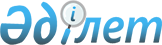 Об утверждении базовых ставок платы за древесину, отпускаемую на корню, Правил исчисления и внесения в бюджет платы за лесные пользования, а также изменений и дополнений в некоторые решения Правительства Республики Казахстан
					
			Утративший силу
			
			
		
					Постановление Правительства Республики Казахстан от 15 апреля 2002 года N 431. Утратило силу постановлением Правительства Республики Казахстан от 15 октября 2007 года N 950 (вводится в действие с 1 января 2008 года)



      


Сноска. Постановление Правительства РК от 15 апреля 2002 г. N 431 утратило силу постановлением Правительства РК от 15 октября 2007 г. N 


 950 


 (вводится в действие с 1 января 2008 года).



      В соответствии с Кодексом Республики Казахстан 
 K010209_ 
 "О налогах и других обязательных платежах в бюджет (Налоговым кодексом) Правительство Республики Казахстан постановляет: 




      1. Утвердить прилагаемые: 



      1) базовые ставки платы за древесину, отпускаемую на корню; 



      2) Правила исчисления и внесения в бюджет платы за лесные пользования; 



      3) изменения и дополнения в некоторые решения Правительства Республики Казахстан. 




      2. Настоящее постановление вступает в силу со дня подписания и подлежит опубликованию. 

     

Премьер-Министр




     Республики Казахстан 


                                                 Утверждены



                                        постановлением Правительства 



                                             Республики Казахстан 



                                        от 15 апреля 2002 года N 431




                   

Базовые ставки платы за древесину, 




                        отпускаемую на корню  

   

     1. Базовые ставки платы за древесину, отпускаемую на корню определяются из размера ставки платы за 1 плотный куб. м (далее - ставка) с учетом коэффициентов, предусмотренных в пункте 2, настоящих ставок.

                Размер ставок платы за 1 плотный куб. м (тенге)

1    Сосна                      1220           870        430       170



2    Ель Шренка                 1590          1130        560       220



3    Ель сибирская, пихта       1100           780        390       130



4    Лиственница                 980           700        340       120



5    Кедр                       2200          1570        770       190



6    Можжевельник древовидный   1470          1040        520       220



     (арча)



7    Дуб, ясень                 2200          1570        770       340



8    Ольха черная, клен, вяз,    490           350        170       110



     липа



9    Саксаул                                                        500   



10   Береза                      550           390        190       130



11   Осина, ива древовидная,     430           300        150        90



     тополь



12   Орех грецкий, фисташка     2670          1910        940       290



13   Абрикос, акация белая,     1560          1110        550       190



     алыча, боярышник, вишня,



     лох, рябина, слива,



     черемуха, шелковица,



     яблоня, прочие



     древесные породы



14   Можжевельник, кедровый                               280       150



     стланник



15   Акация желтая, тамарикс,                             160       100



     ивы кустарниковые,



     облепиха, жузгун, чингил,



     прочие кустарники



__________________________________________________________________________

     2. К ставкам применяются следующие повышающие и понижающие коэффициенты:



     1) в зависимости от удаленности лесосек от дорог общего пользования:



     до 10 км                                1,30;



     10,1 - 25 км                            1,20;



     25,1 - 40 км                            1,00;



     40,1 - 60 км                            0,75;



     60,1 - 80 км                            0,55;



     80,1 - 100 км                           0,40;



     более 100 км                            0,30.



 



     Удаленность лесосеки от дорог общего пользования определяется по картографическим материалам по кратчайшему расстоянию от центра лесосеки до дороги и корректируется в зависимости от рельефа местности по следующим коэффициентам:

     равнинный рельеф                                              1,1;



     холмистый рельеф или заболоченная местность                  1,25;



     горный рельеф                                                 1,5;

      2) при проведении не сплошных рубок главного пользования - коэффициент 0,8;

      3) при отпуске древесины на горных склонах с крутизной свыше 20 градусов - коэффициент 0,7;

      4) коэффициенты, предусмотренные в подпунктах 1) - 3) настоящего пункта, исчисляются каждая со ставки, полученной после применения предшествующего коэффициента; 



      5) (подпункт исключен - постановлением Правительства РК от 16 июля 2002 года N 785 
 P020785_ 
 ). 



      3. При отпуске древесины на корню, где порубочные остатки имеют сбыт для переработки или для использования на топливо, взимается плата за ликвид из кроны в размере 40 процентов, а за остальные сучья в размере 20 процентов от ставки на дровяную древесину соответствующей лесной породы. 




                                               Утверждены



                                      постановлением Правительства 



                                          Республики Казахстан 



                                      от 15 апреля 2002 года N 431

                              


Правила 






                исчисления и внесения в бюджет платы 






                       за лесные пользования 






 


                        1. Общие положения 



      1. Правила исчисления и внесения в бюджет платы за лесные пользования (далее - Правила) определяют порядок исчисления и сроки внесения в государственный бюджет платы за следующие виды лесных пользований: заготовку древесины, живицы, второстепенных лесных материалов, древесных соков, побочные лесные пользования, пользование участками лесного фонда в культурно-оздоровительных и научно-исследовательских целях для нужд охотничьего хозяйства. 



      2. Лесные пользования могут осуществляться в порядке долгосрочного лесопользования - на срок от одного года до пятидесяти лет и краткосрочного - на срок до одного года. 



      3. Размеры платы за лесные пользования определяются лесовладельцами на основании материально-денежной оценки лесосек при отпуске древесины на корню и расчетов за иные виды лесопользования исходя из объема лесопользования и установленных базовых ставок платы за древесину, отпускаемую на корню и ставок платы за иные виды лесопользования. 



      Размеры платы указываются в разрешительных документах на лесные пользования, выдаваемые лесовладельцами в установленном законодательством порядке. 



      4. Плата за лесные пользования вносится на соответствующий код классификации доходов бюджета. 




                 


2. Порядок исчисления и сроки внесения в бюджет 






                          платы за лесные пользования 






      5. Внесение в бюджет платы при долгосрочном лесопользовании производится со дня государственной регистрации договора на лесопользование в виде ежеквартальной платы, уплачиваемой равными долями от общей суммы ежегодного объема лесопользования, не позднее 15 числа месяца последующего квартала. 



      6. Внесение в бюджет платы при краткосрочном лесопользовании, кроме заготовки древесины, производится до получения разрешительных документов, в которых делается отметка о произведенной оплате с указанием реквизитов платежного документа. 



      7. Лесопользователи вносят плату за заготовку древесины при краткосрочном лесопользовании: 



      1) в объеме до 50 куб. м - в виде разовой платы, при этом выдача лесорубочного билета, ордера на мелкий отпуск древесины на корню производится после представления документа, подтверждающего внесение платы в бюджет; 



      2) в объеме свыше 50 куб. м - в виде ежемесячной платы, уплачиваемой равными долями от общей суммы не позднее 15 числа каждого месяца, следующего за отчетным, в течение всего срока действия разрешительных документов. 



      8. Уплата сумм платы за лесные пользования производится путем перечисления через банки или организации, осуществляющие отдельные виды банковских операций, либо наличными деньгами в соответствующем органе на основании бланков строгой отчетности по форме и в порядке, установленном Министерством финансов Республики Казахстан по согласованию с уполномоченным государственным органом. 


<*>






      Сноска. Пункт 8 с изменениями - постановлением Правительства Республики Казахстан от 24 июня 2004 года 


 N 695 


.





      9. В случаях, когда при отпуске древесины на корню, живицы, древесных соков и второстепенных лесных материалов (с учетом по примерному количеству или по площади, а также при обнаружении ошибок) общее количество заготовленной древесины, живицы, древесных соков и второстепенных лесных материалов не совпадает с количеством (площадью), предусмотренном в лесорубочном билете или ордере на мелкий отпуск древесины на корню (при условии, если заготовка произведена в пределах мест, указанных в них), Учреждения обеспечивают уплату лесопользователями полной суммы платы за фактически заготовленный объем, установленный при перерасчете. 



      В этом случае дополнительно исчисленные суммы подлежат внесению в бюджет лесопользователями в очередной срок уплаты платежа. 



      10. За передаваемые в рубку на очередной срок недорубы, а также не начатые рубкой лесосеки предыдущего года производится повторное взимание платы в порядке, установленном настоящими Правилами. 



      За лесосеки, которые начаты рубкой и на которые предоставлена отсрочка, в установленном законодательством порядке, плата повторно не взимается. 



      11. Лесовладельцы ежеквартально представляют в налоговые органы по месту своей регистрации в порядке, установленном уполномоченным налоговым органом Республики Казахстан, по согласованию с уполномоченным органом по управлению лесным хозяйством Республики Казахстан сведения о лицах, получивших разрешительные документы, и суммах платы за лесные пользования, подлежащих уплате в бюджет. 



      12. За несвоевременное внесение сумм платы в бюджет лесопользователями начисляется пеня в порядке, установленном Налоговым кодексом. 


(Прим.РЦПИ: см.


 
 K010209_ 
 


(ст. 46) 





      13. Органы налоговой службы осуществляют контроль по вопросам правильности исчисления, полноты взимания и своевременности перечисления платы за лесные пользования в бюджет. 

                                                Утверждены



                                       постановлением Правительства



                                            Республики Казахстан



                                        от 15 апреля 2002 года N 431




                  

Изменения и дополнения, в некоторые решения 




                      Правительства Республики Казахстан 





      1. 


(Пункт 1 утратил силу - постановлением Правительства РК от 9 февраля 2005 г. 


 N 124 


 ).


  



      2. 


(Пункт 2 утратил силу - постановлением Правительства РК от 25 декабря 2003 г. 


 N 1317 


 )





      3. 


(Пункт 3 утратил силу - постановлением Правительства РК от 22 декабря 2003 г. 


 N 1286 


 )





      4. 


(Пункт 4 утратил силу - постановлением Правительства РК от 22 декабря 2003 г. 


 N 1287 


 )





      5. Признать утратившим силу постановление Правительства Республики Казахстан от 21 апреля 2001 года N 536 
 P010536_ 
 "Об утверждении ставок платы за заготовку древесины, отпускаемую на корню в лесах Республики Казахстан" (САПП Республики Казахстан, 2001 г., N 19, ст. 187). 

					© 2012. РГП на ПХВ «Институт законодательства и правовой информации Республики Казахстан» Министерства юстиции Республики Казахстан
				
N  !    Лесная порода        !  Деловая древесина без коры в   !Дровяная 



п/п!                         !зависимости от диаметра отрезков !древесина 



   !                         !ствола в верхнем торце           !(в коре)



   !                         !_________________________________!



   !                         !  крупная  !  средняя   !  мелкая!



   !                         !(от 25 см  !(от 13 до 24!(от 3 до!



   !                         !и более)   !см)         !12 см)  !



_________________________________________________________________________



 1 !          2              !     3     !     4      !     5  !    6
